Конспект занятия по развитию речи «Подарок ежика» для детей старшей группы с нарушениями речи.Цель: обобщить знания детей по теме «Осень». Коррекционно-образовательные задачи: активизировать словарь детей, упражняя в подборе слов – признаков к слову «осень»;совершенствовать грамматический строй речи детей; Коррекционно-развивающие задачи:развивать длительный плавный выдох, зрительное внимание, мышление;развивать артикуляционную, тонкую и общую моторику, координацию речи с движением.Коррекционно-воспитательные задачи:формирование навыков сотрудничества, взаимопонимания, доброжелательности, самостоятельности, инициативности, ответственности;воспитание бережного отношения к природе.Оборудование: листья деревьев, корзинка с шишками и каштанами, изображения животных, задания с зашумленными картинками.ХОД ЗАНЯТИЯОрганизационный момент, мотивация. Воспитатель приглашает ребят пожелать друг другу доброго утра, хорошего дня:Придумано кем-то
Просто и мудро
При встрече здороваться:
— Доброе утро!
— Доброе утро!
Солнцу и птицам
Доброе утро!
Улыбчивым лицам.
И каждый становится
Добрым, доверчивым…
Пусть доброе утро
Длится до вечера!- Ребята, доброе утро! Посмотрите, какой замечательный солнечный день сегодня. Какое сейчас время года? Ответ детей – осень.Воспитатель замечает в группе фигурку ежика и корзину, привлекает внимание детей:- Ребята, к нам пришел в гости ежик из леса, но не с пустыми руками. Вам интересно узнать – что в корзине? Дети вместе с воспитателем смотрят в корзину, находят в ней разные осенние листья, каштаны, шишки.Основная часть.Воспитатель: - Ребята, ежик отправил нам «кусочек» осеннего леса для того, чтобы вы посмотрели какой он сейчас, в осеннее время года, полюбовались разнообразием, необычностью осеннего леса.- Ребята, расскажите - какой бывает осень?(Дети подбирают слова – признаки к слову «осень» - золотая, пасмурная, щедрая и т.д.)- А теперь прислушаемся к осенним звукам. Какие звуки вы слышите? (воспитатель включает запись звуков леса - шуршание листьев, ветер, голоса птиц).Дети перечисляют услышанные звуки.- Эти звуки речевые или неречевые? Правильно, это неречевые звуки.- Ежик передал нам осенние листочки, выберите себе листочек, который вам понравился (одновременно воспитатель спрашивает, почему ребенок выбрал именно этот листок).- Ребята, посмотрите на наши листочки – какого они цвета? Дети называют цвет осенних листьев.- Цвет осени – это цвет осенних листьев. Рассмотрите листочки – осенние листочки очень легкие, ветер их срывает с деревьев. Представьте, что подул осенний ветер и наши листочки разлетелись по опушке леса. Листочек кладем на ладошку, дуем плавно, медленно, воздух вдыхаем носом, выдыхаем ртом не спеша.Дети выполняют дыхательную гимнастику.- Ребята, покажите ваши листочки – они все одинаковые или разные?- Да, они все разные и сейчас мы с вами поиграем – узнаем, с какого дерева листочек вам попал. Вам нужно найти на столе карточку с изображением дерева и такого же листочка, вспомнить название дерева.- Покажите и назовите дерево, которому принадлежит лист и скажите какой он, например «Этот листок упал с клена. Это кленовый листок»Дети составляют предложения по образцу.- Молодцы! Вы справились.- А теперь представим, что вы превратились в осенние листочки.Дети выполняют упражнения.Листья осенние тихо кружатся,            Кружатся, расставив руки в стороныЛистья нам под ноги тихо ложатся.        ПриседаютИ нам под ногами шуршат, шелестят     Движения руками влево-вправоБудто опять закружиться хотят.             Кружатся на носочках(Нищева Н.В.)- Ребята, листья осенью опадают с деревьев, а что же происходит с животными? Кто является обитателями леса?Дети отвечают на вопрос (звери - лиса, волк, медведь, олень, лось, заяц, белка, кабан, ежик).Воспитатель предлагает детям карточки с изображениями различных животных.- Ребята, ответьте на вопрос и найдите карточку с изображением этого животного.– Кто укладывается спать на всю зиму?– Кто меняет на зиму шубку?– Кто делает запасы на зиму? - Молодцы! А теперь давайте изобразим диких животных в осеннем лесу с помощью губ, языка, щек, щек.Ребятам предлагается сесть на ковер и сделать артикуляционную гимнастику.Фыркающий еж - вибрировать губами.Трусливый зайчик- поднять верхнюю губу, обнажить верхние зубы.Сердитый волк - оттянуть нижнюю губу, обнажить нижние зубы.Белочка, собирающая грибы большие и маленькие - язык присосать к небу, открывать и закрывать рот, не отпуская его.Мишка, облизывающий мед - облизать верхнюю губу.- Ребята, посмотрим, что еще есть в корзине, которую нам прислал из леса ежик! Воспитатель обращает внимание на шишки и каштаны.- Возьмем по одной шишке в руку.(Пальчиковая гимнастика с природным материалом)Мячик-ежик мы возьмем, (берем шишку)Покатаем и потрём (катаем между ладошек)Ручкой ежика прижмем (проговариваем 2 -3 раза).- А теперь поиграем с каштанами. Держите каштаны крепко, катайте их вокруг друг друга, старайтесь не уронить.                   Каштаны в ладошке я крепко держу,                   Каштаны в ладошке кручу и верчу.                   Я ловко катаю каштаны в ладошке,                   Они убегают, как мышки от кошки.- Вы были очень ловкими и не уронили каштаны.- Ребята, тут в корзине еще что-то лежит!Воспитатель обращает внимание на конверт.- Это письмо от лесных обитателей и задания для вас! Животные леса волнуются и спрашивают, знаете ли правила поведения в нем.- Сейчас мы это проверим! Поиграем с мячом - составим предложения «нельзя – можно, нужно».Воспитатель предлагает образец «В лесу нельзя громко говорить, кричать, а нужно разговаривать тихо».Дети ловят мяч и составляют предложения. В лесу нельзя:– громко говорить (кричать);– включать громко музыку;– рвать с корнем цветы, грибы;– ломать ветки деревьев;– разорять гнезда, муравейники;– оставлять за собой мусор;– разбивать стеклянную посуду.- Молодцы, ребята!  Жители леса будет очень рады.- Нам осталось выполнить осенние задания из корзины ежика.   3. Выполнение заданий в группах.  Дети делятся на группы по 2-3 человека, получают игровые поля с изображенными зашумленными изображениями листьев, цветов, животных и т.д. Из небольших готовых картинок детям предлагается выбрать те, которые изображены в игровом поле. По окончании выполнения дети демонстрируют готовое игровое поле. Воспитатель проверяет правильность выполнения задания.Заключительная часть. Итог занятия. Рефлексия.Воспитатель подводит итог занятия, задает детям вопросы.- Ребята, ежик был рад с вами познакомиться, но ему пора возвращаться в лес.- Что было в корзине у ежика? - Для чего ежик принес нам листья, шишки, каштаны? Что мы с ними делали? Что вы узнали нового сегодня? Какое задание вам понравилось выполнять больше всего? Дети прощаются с ежиком.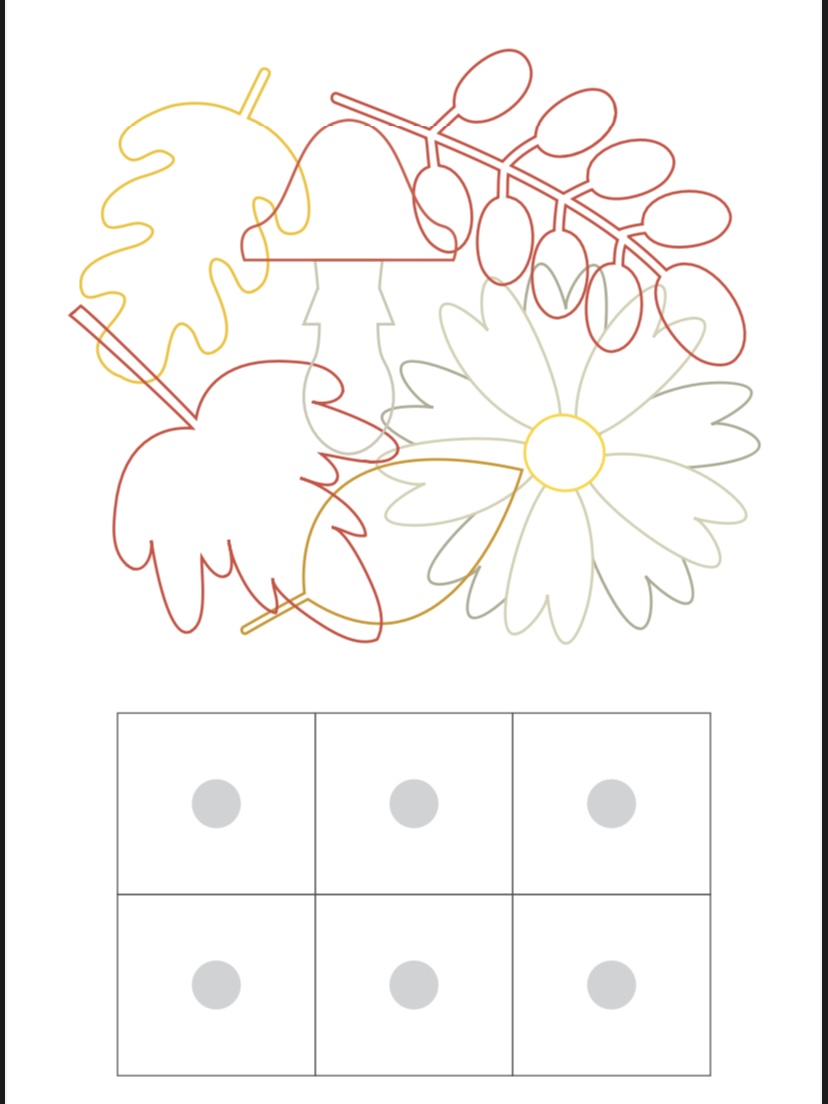 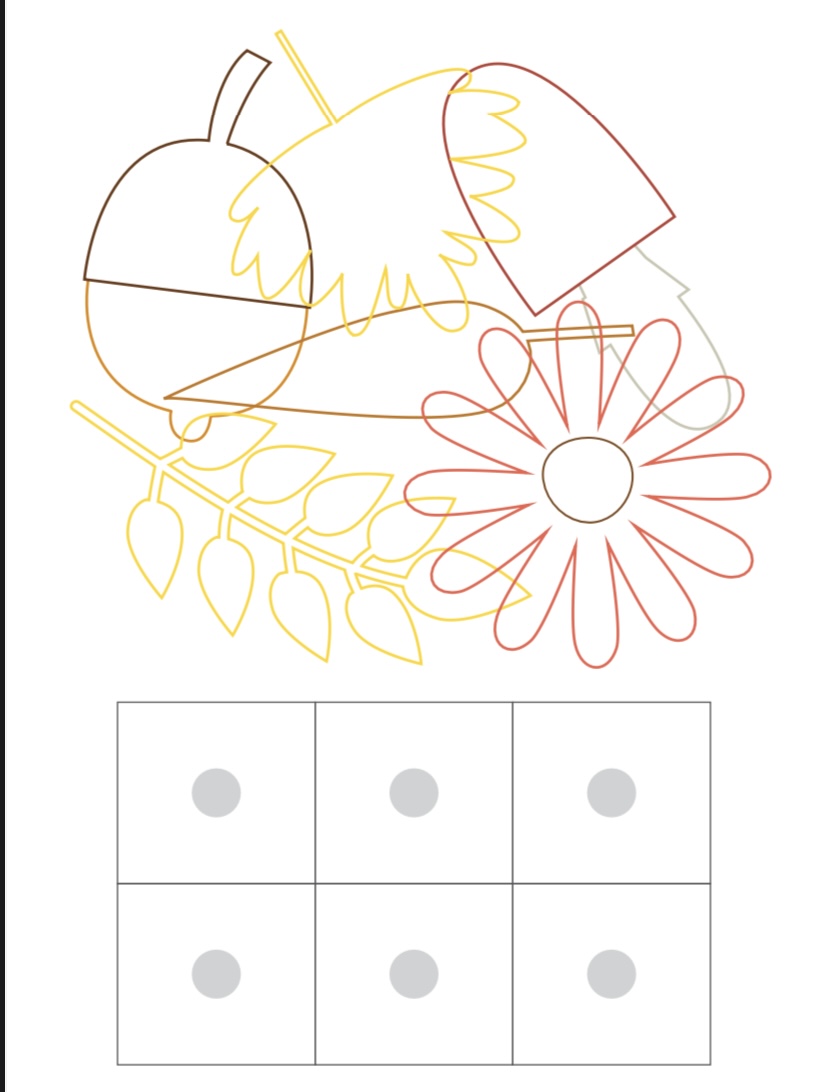 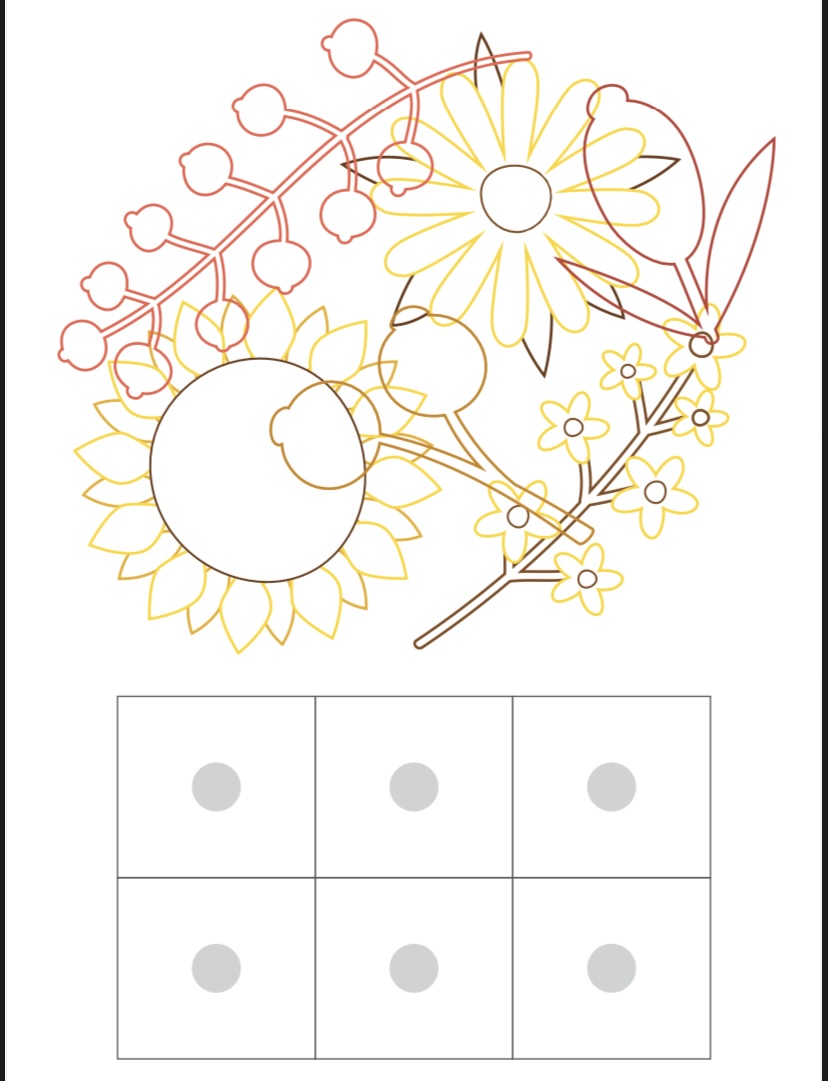 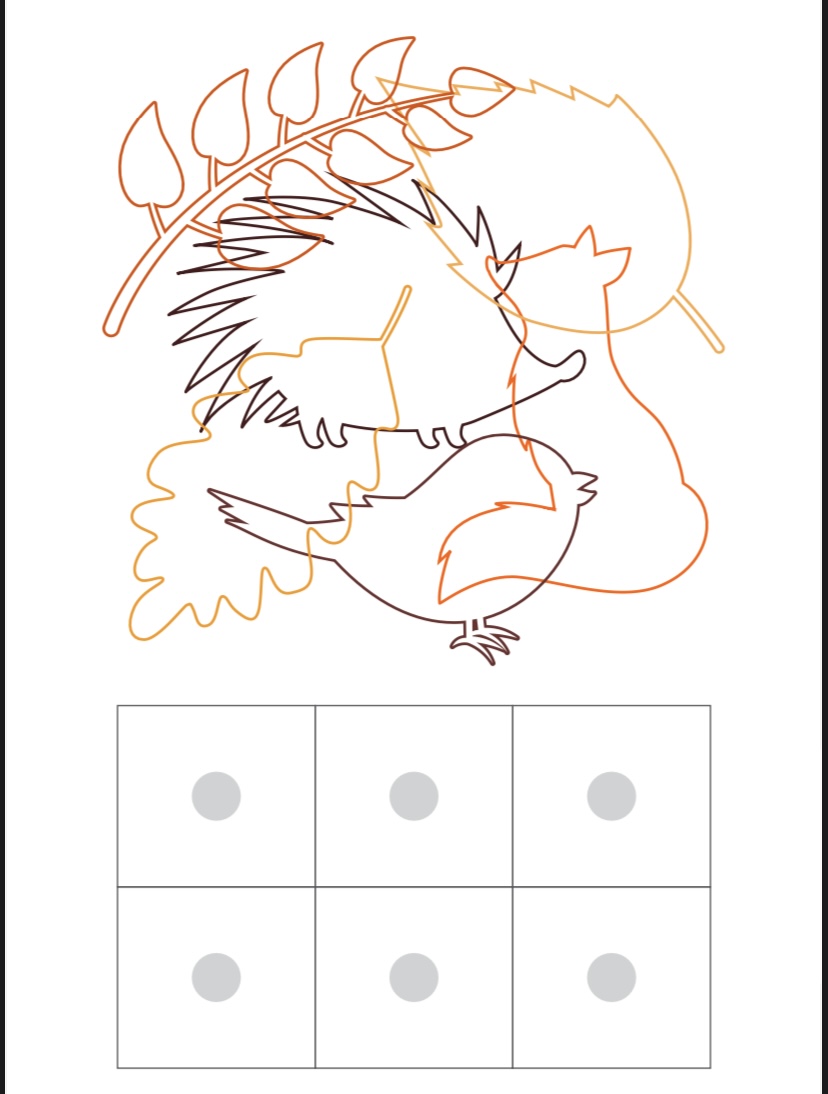 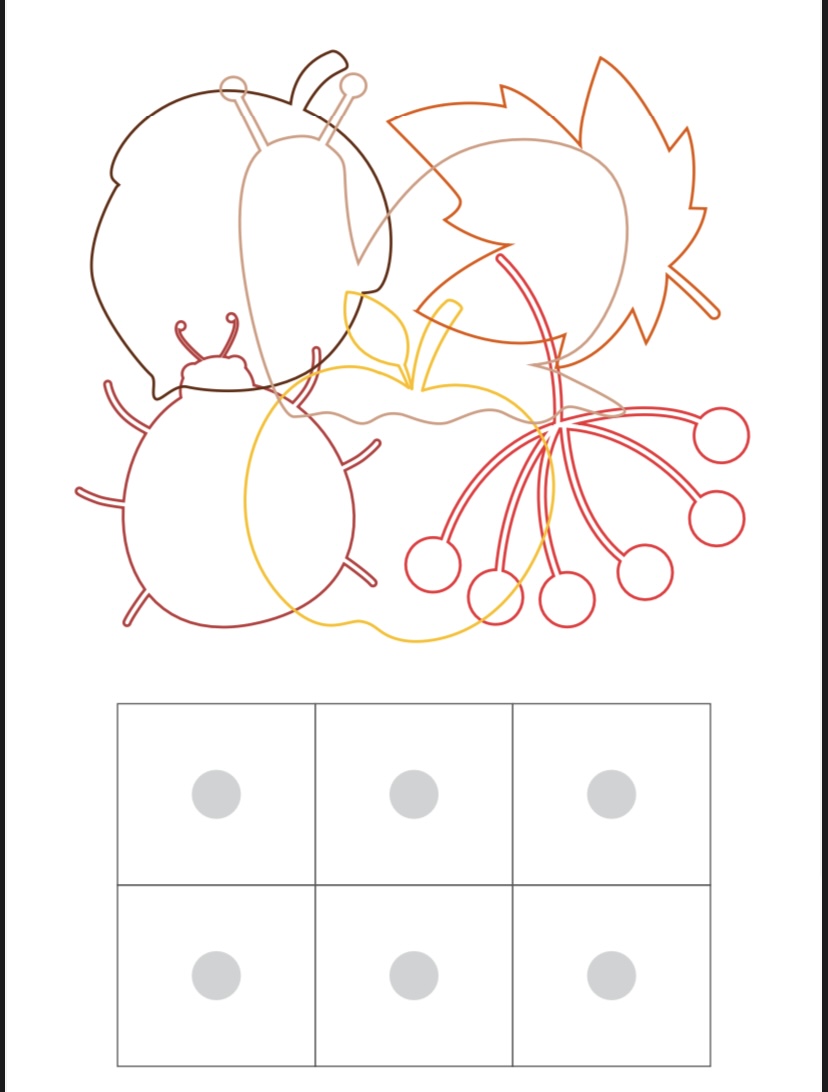 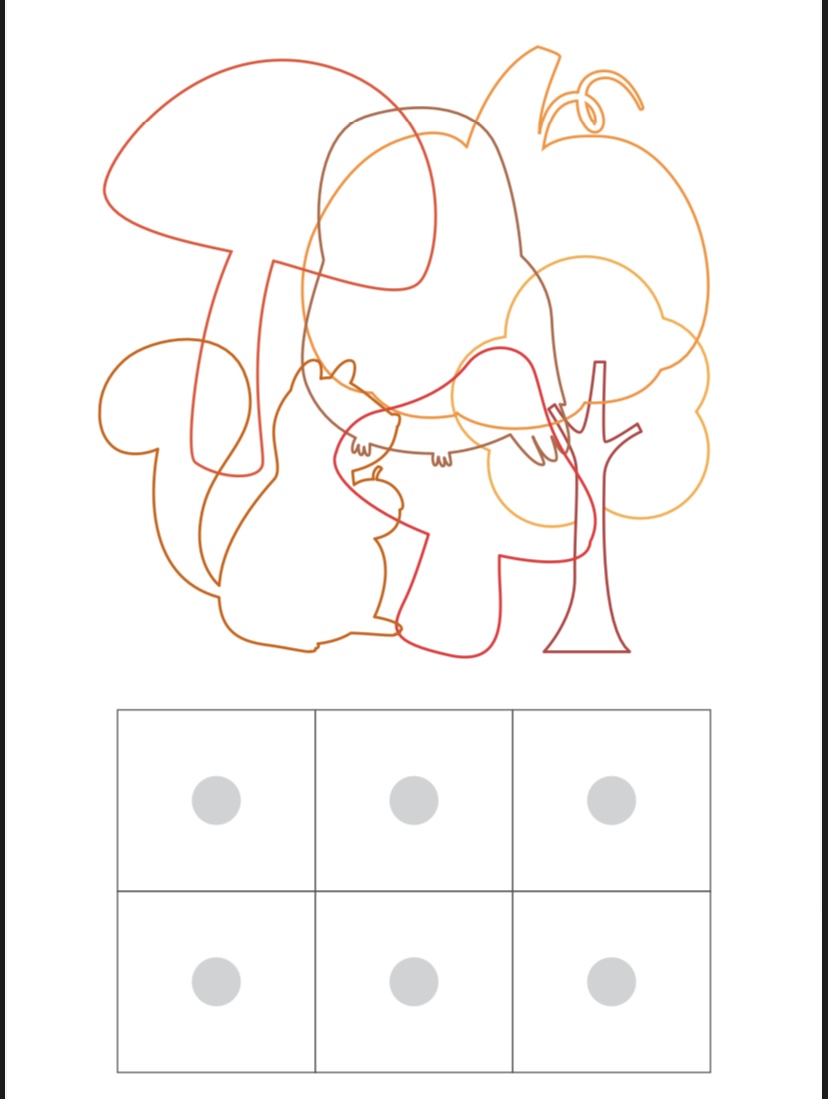 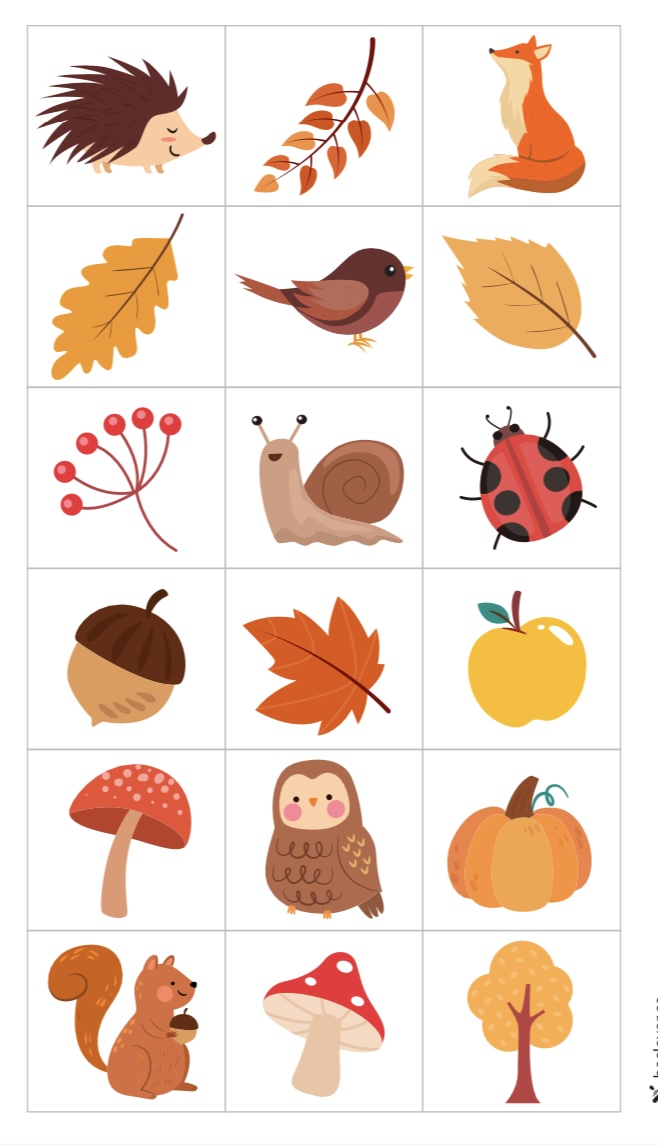 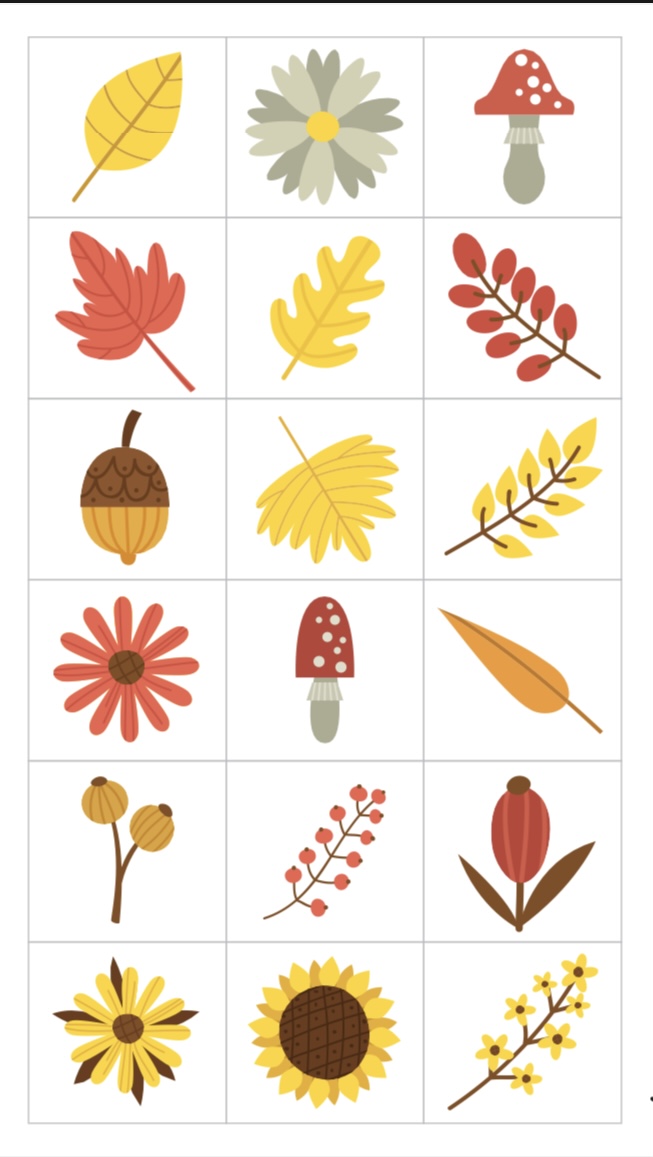 Муниципальное бюджетное дошкольное образовательное учреждение детский сад «Сурская сказка» с. Засечное Пензенского района Пензенской областиКонспект занятия по развитию речи «Подарок ежика» для детей старшей группы с нарушениями речиВоспитатель: Файсханова Галия Салиховна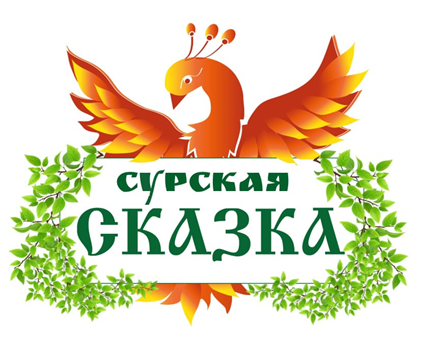 